Реестр источников доходов бюджета МО «Город Удачный»Мирнинского района Республики Саха (Якутия)на 2024 год и плановый период 2025-2026 годовНаименование финансового органа: Администрация МО «Город Удачный» Мирнинского района Республики Саха (Якутия)Наименование бюджета: МО «Город Удачный» Мирнинского района Республики Саха (Якутия)Единица измерения: в тыс.руб.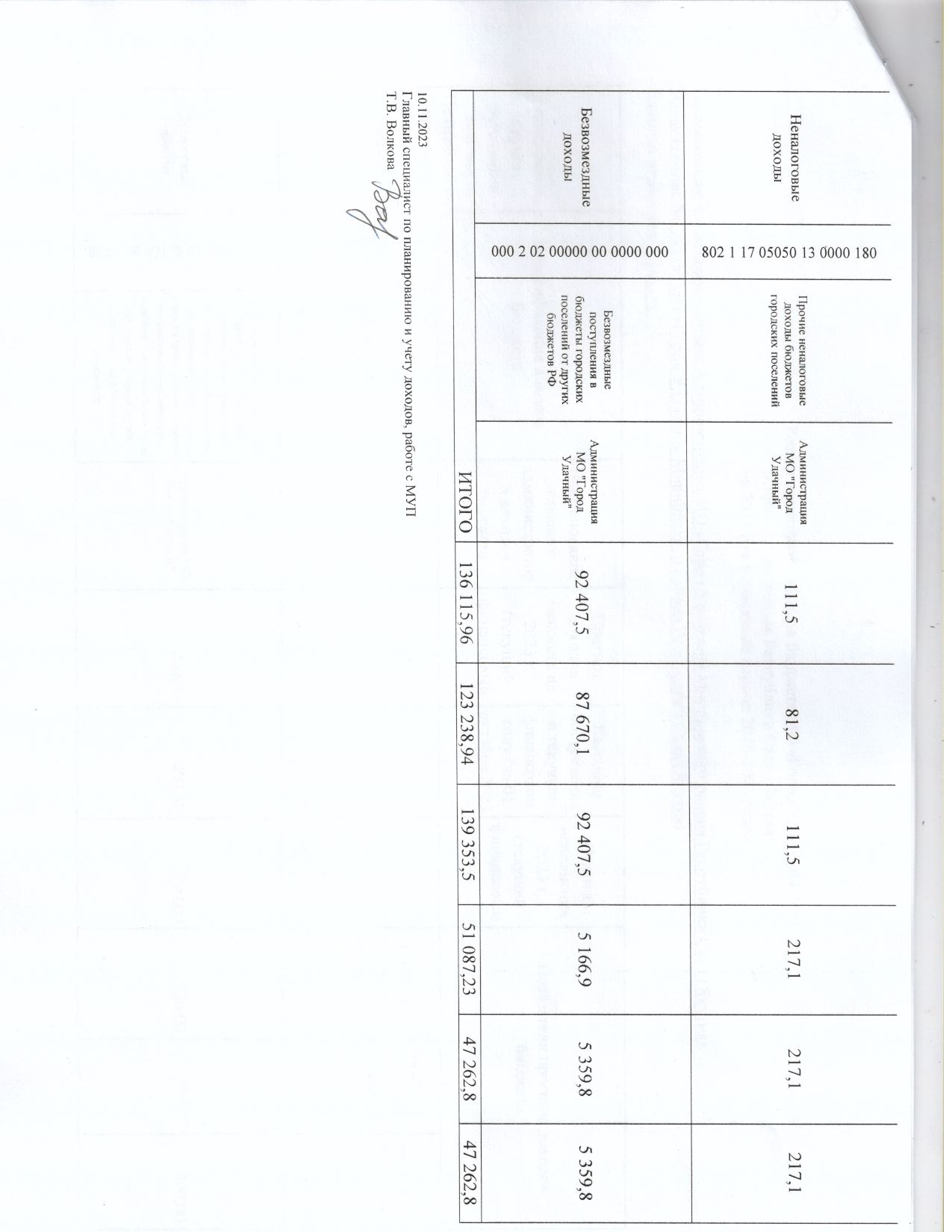 Наименование группы источников доходов / Наименование источника дохода бюджетаКлассификация доходов бюджетаКлассификация доходов бюджетаНаименование главного администратора доходов бюджетаПрогноз доходов бюджета на 2023г. (текущий финансовый год)Кассовые поступления в текущем финансовом году (на 01 октября 2023г.)Оценка исполнения 2023г. (текущий финансовый год)Показатели прогноза доходов бюджетаПоказатели прогноза доходов бюджетаПоказатели прогноза доходов бюджетаНаименование группы источников доходов / Наименование источника дохода бюджетаКодНаименованиеНа 2024г. (очередной финансовый год)На 2025г. (первый год планового периода)На 2026г. (второй год планового периода)12345678910Налоговые доходы802 1 08 07175 01 1000 110Государственная пошлина за выдачу органом местного самоуправления поселения специального разрешения на движения автомобильным дорогам транспортных средств, осуществляющих перевозки опасных тяжеловесных и (или) крупногабаритных грузов, зачисляемая в бюджеты поселенийАдминистрация МО "Город Удачный"260,0204,8290,0320,0320,0320,0Неналоговые доходы802 1 11 05013 13 0000 120Доходы, получаемые в виде арендной платы за земельные участки, государственная собственность на которые не разграничена и которые расположены в границах Городских поселений и межселенных территорий муниципальных районов, а также средства от продажи права на заключение договоров аренды указанных земельных участков (в границах сельских поселений)Администрация МО "Город Удачный"16 500,014 280,618 000,011 900,011 900,011 900,0Неналоговые доходы802 1 11 05025 13 0000 120Доходы, получаемые в виде арендной платы, а также средства от продажи права на заключение договоров аренды за земли, находящиеся в собственности за земельные участки, государственная собственностьАдминистрация МО "Город Удачный"657,16327,94425,0435,0435,0435,0Неналоговые доходы802 1 11 05075 13 0000 120Доходы от сдачи в аренду имущества, находящегося в оперативном управлении органов управления городских поселений  созданных ими учреждений (за исключением имущества муниципальных бюджетных и автономных учреждений)Администрация МО "Город Удачный"10 935,37 519,610 900,012 200,012 200,012 200,0Неналоговые доходы802 1 11 09045 13 0000 120Прочие поступления от использования имущества, находящегося в собственности муниципальных районов (за исключением имущества муниципальных бюджетных и автономных учреждений, а также имущества муниципальных унитарных предприятий, в том числе казенных)Администрация МО "Город Удачный"3 835,53 330,94 084,84 294,564 065,04 065,0Неналоговые доходы802 1 11 07015 13 0000 120Доходы от перечисления части прибыли МУПовАдминистрация МО "Город Удачный"5,45,45,45,45,45,4Неналоговые доходы802 1 13 02995 13 0000 130Прочие доходы от компенсации затрат бюджетов городских поселенийАдминистрация МО "Город Удачный"9 964,66 876,49 085,012 160,512 160,512 160,5Неналоговые доходы802 1 14 06013 13 0000 430Доходы от продажи земельных участков, государственная собственность на которые не разграничена и которые расположены в границах городских поселений и межселенных территорий муниципальных районовАдминистрация МО "Город Удачный"300,0587,9740,5600,0600,0600,0Неналоговые доходы802 1 14 06025 13 0000 430Доходы от продажи земельных участков, находящихся в собственности городских поселений (за исключением земельных участков муниципальных бюджетных и автономных учреждений)Администрация МО "Город Удачный"514,0738,5750,0481,60,00,0Неналоговые доходы802 1 14 02053 13 0000 410Доходы от реализации иного имущества, находящегося в собственности городских поселений (за исключением имущества муниципальных бюджетных и автономных учреждений, а также имущества муниципальных унитарных предприятий, в том числе казенных), в части реализации основных средств по указанному имуществуАдминистрация МО "Город Удачный"625,01 615,62 553,83 306,170,00,0